The Vanderbilt Prize in Biomedical Science 2021 Nomination Form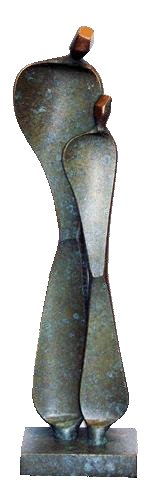 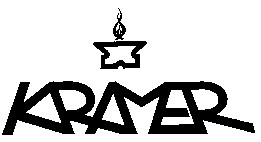 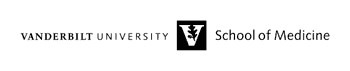 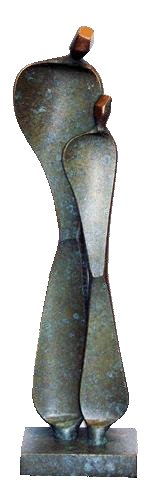 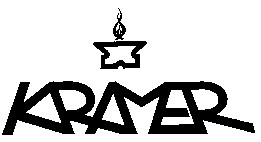 Applications due: December 11, 2020Purpose: The Vanderbilt Prize in Biomedical Science honors and recognizes a woman scientist of national reputation who has a stellar record of research accomplishments and is known for her mentorship of other women in science. In addition to a $25,000 cash award for the recipient, the Vanderbilt Prize nurtures the career, research, and studies of a promising woman during her PhD studies at Vanderbilt. The winner will give a lecture at Vanderbilt during the fall 2020 semester, serve as a mentor to the selected female PhD student, and sit on the Vanderbilt Prize review committee for the following year. Eligibility: Nominees for the Vanderbilt Prize must be women scientists in any area of basic or clinical research or clinical practice. The nominee must have a national reputation, a stellar record of research accomplishments, and must be an active mentor of other women in science. We encourage nominators to consider women of underrepresented populations when selecting a nominee. Nomination Process: There is no limit to the number of qualified women scientists an institution may nominate. The attached pages must be completed and received via email by December 11, 2020 to Andrea Davis at andreac.davis@vumc.org. In addition to the attached pages, please include the following (as one .pdf) in the order listed below: A letter of nomination from the nominee’s department chair or deanOne letter of recommendation from a distinguished peer in basic or clinical research or in clinical practiceNominee’s complete CVIf you have any questions, please contact Andrea Davis at andreac.davis@vumc.org. Thank you for your support of the Vanderbilt Prize in Biomedical Science. 1 2021 VANDERBILT PRIZE IN BIOMEDICAL SCIENCE – NOMINATION FORM Nominee Information Name of Nominee: Title and Institution Affiliation: Institution Address: Nominee Phone: Nominee E-mail address: Nominator Information Name of Nominator: Title and Institution Affiliation: Institution Address: Nominator Phone: Nominator E-mail address: 2021 VANDERBILT PRIZE IN BIOMEDICAL SCIENCE – NOMINATION FORM Summary of the Nominee’s Scientific Research (200 words): Summary of the Nominee’s Professional Experience and Contributions (400 words): 2021 VANDERBILT PRIZE IN BIOMEDICAL SCIENCE – NOMINATION FORM Summary of the Nominee’s Mentoring Experience with Women in Science (200 words): If selected, is the Nominee available during the fall 2021 semester to present a lecture at Vanderbilt? Additionally, if selected, will the Nominee serve as a mentor to the Scholar recipient, host the Scholar for a visit to the Nominee’s lab, and sit on the Vanderbilt Prize review committee for the following year?     	  Yes 	  No Proposed lecture topic: If not selected for the 2021 Vanderbilt Prize, please check if you'd like to automatically include this nomination for consideration for the 2022 Vanderbilt Prize. The Office of Research will contact you regarding submission requirements and eligibility. Yes				NoNominator signature: 							Date: 